Тестовые контрольные работы по биологии 9 класс по программе В.В.Пасечника.Тестовые контрольные работы для проведения промежуточного контроля по биологии за 1 полугодие. Тесты разработаны с использованием заданий  и тестов из открытого банка заданий ФИПИ для подготовки к ОГЭ и ЕГЭ. Время проведения тестовых работ 45 минут. Тест содержит 32 вопроса разного уровня сложности. Разработано 2 варианта. В конце теста представлены бланки для ответов и ответы на вопросы.Тесты по биологии для уч-ся 9 классов          Вариант 1Тесты по биологии для уч-ся 9 классов          Вариант 2Ответы1вариант1-3  2-2  3-2  4-3  5-3  6-3,цистерны  7-2, грана, тилакоиды  8-1  9-4 10-2   11-1 12-1  13-4 14-3  15-416-4   17-1  18-2  19-3  20-3  21-2  22-2  23-2  24-3  25- 4  26- 1  27-3  28-1  29-1 30-131-кодон, триплет   32- трансляция_____________________________________________________________________________________2вариант1-2  2-4  3-1 4-2  5-1, кристы 6-5,малая субъединица, большая субъединица 7-1  8-2  9- 2  10-211-1  12-2  13-1  14-4  15-3  16-2  17-4  18-3 19-3 20-1  21-3  22-4  23-2  24- 1  25-4  26-3  27-2  28-129-2  30-3  31 – генетический код  32- транскрипцияБланк ответов к тестам по Биологии – 9 классФамилия Имя____________________________________________________________Школа____________________________________Район_________________________Класс____________________________________________________________________Вариант №_______________________6______________________________________7__________________________________31_____________________________________32__________________________________Бланк ответов к тестам по Биологии – 9 классФамилия Имя____________________________________________________________Школа____________________________________Район_________________________Класс____________________________________________________________________Вариант №_______________________6______________________________________7__________________________________31_____________________________________32__________________________________№№Содержание вопросовВарианты ответов1К какому уровню организации относят совокупность организмов разных видов и различной сложности организации и факторов среды их обитания, объединенных обменом веществ и энергии в единый природный комплекс?1) организменному2) популяционно-видовому3) биогеоценотическому4) клеточному2Свойство живого, направленное на согласование функций организма с окружающей средой и обусловленное различными космическими и планетарными причинами – это…1) самовоспроизведение2) ритмичность3) обмен веществ и поток энергии4) раздражимость3Организмы, живущие за счет органического источника углерода:1)автотрофы        2)гетеротрофы3)хемотрофы        4)фототрофы4К        хемоавтотрофным(хемосинтезирующим)организмам относятся бактерии:1)нитрифицирующие        2)серные 3) нитрифицирующие  и серные 4) нитрифицирующие  и цианобактерии  5К прокариотам относятся:1)грибы                 2)растения3)цианеи               4)животные6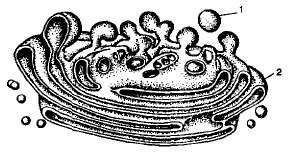 Какой органоид изображен на рисунке? Что обозначено цифрой 2?1)митохондрия              2)хлоропласт3)комплекс Гольджи     4)ЭПС5)рибосомаНапишите номер правильного ответа и через запятую – структурный компонент органоида7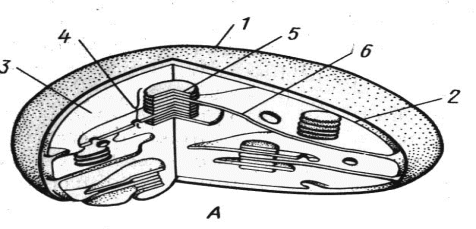 Какой органоид изображен на рисунке? Что обозначено цифрами 4, 5?1)митохондрия              2)хлоропласт3)комплекс Гольджи     4)ЭПС5)рибосомаНапишите номер правильного ответа и через запятую – структурные компоненты органоида8Что такое кристы?1)Складки внутренней мембраны митохондрий2)Складки наружной  мембраны митохондрий3)Межмембранные образования4)Окислительные ферменты9На рисунке изображена структура молекулы: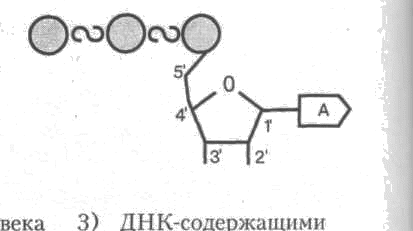 1) ДНК2) белка3) и-РНК4) АТФ10Одноцепочечный биологический полимер, выполняющий разные функции в соответствии с местоположением в клетке: перенос наследственной информации, транспорт аминокислот – это:1) белок2) РНК3) ДНК4) нуклеотид11Липиды НЕ выполняют функцию:1) двигательную2) строительную3) энергетическую4) запасающую12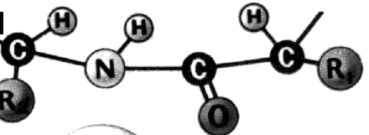 На рисунке представлена структура белка: 1) первичная                                                                                                                                                           2) вторичная                                                                                                                                                    3) третичная                                                                                                      4) четверичная                                                                                                                                                                 13Непостоянные структурные компоненты клетки, то появляющиеся, то исчезающие в процессе жизнедеятельности, называются:1)биологическая мембрана2) органоиды3)матрикс4)включения14К органоидам клетки НЕ мембранного строения относят:1)хлоропласты2)митохондрии3)клеточный центр4)лизосомы15Функциями какого органоида являются: «расщепление органических веществ; разрушение отмерших органоидов клетки; уничтожение отработанных клеток»1)рибосома2)клеточное включение3)клеточный центр4)лизосомы16Как называется совокупность реакций биологического расщепления?1) ассимиляция         3) транскрипция2) трансляция            4) диссимиляция17В световой фазе фотосинтеза НЕ происходит:1)Образования глюкозы2) Синтез АТФ 3) Фотолиз воды                4) Образования НАДФ*Н218Источником кислорода, образующегося при световых реакциях  ф/з  в качестве побочного продукта, является:1) возбужденные квантами света молекулы хлорофилла2) фотолиз молекул воды под действием квантов света3) транспорт электронов по цепи переносчиков электронов4) процесс  соединения протонов водорода с СО219Фотолизом воды называется реакция:1) 4Н+ + е + О2 = 2Н2О                   2) 6СО2 + 6Н2О = С6Н12О6 3) 2Н2О = 4Н+ + 4е + О2                  4) С6Н12О6 = СО2 + Н2О 20Реакции темновой фазы фотосинтеза происходят:1)На мембранах тилакоидов     2)Внутри тилакоидов3)В строме хлоропласта          4)В межмембранном пространстве21При темновой стадии фотосинтеза СО2:1)Освобождается    2)Связывается 3) Вообще не участвует  4) Распадается22Процесс энергетического обмена начинается с1) синтеза глюкозы2) расщепления полисахаридов3) синтеза фруктозы4) окисления пировиноградной кислоты23Гликолизом называется последовательность реакций, в результате которых: 1)крахмал и гликоген расщепляются до глюкозы2)глюкоза расщепляется на 2 молекулы ПВК3)глюкоза расщепляется на 2 молекулы молочной кислоты4) глюкоза расщепляется на СО2 и воду24В результате кислородного этапа энергетического обмена в клетках синтезируются молекулы1) белков    2) глюкозы  3) АТФ       4) ферментов25При анаэробном дыхании ПВК превращается в:1)СО2 и воду 2) этиловый спирт и СО23)молочную кислоту и СО24) молочную кислоту и СО2 или этиловый спирт и СО2    26Энергия, используемая человеком в процессе жизнедеятельности, освобождается в клетках1) при окислении органических веществ2) в процессе синтеза сложных органических веществ3) при образовании органических веществ из неорганических4) при переносе питательных веществ кровью27Редупликацией называется1) считывание информации с ДНК на и-РНК2) присоединение аминокислоты к т-РНК3) формирование новой двойной спирали на основе старой4) синтез р-РНК28Обмен одинаковыми или гомологичными участками хромосом при мейозе называется:1) кроссинговер            2) овогенез3) конъюгация              4) сперматогенез29Определите фазу деления клетки, во время которой увеличивается объем ядра; хромосомы, спирализуясь, становятся видимыми; центриоли расходятся к полюсам:1) профаза                         3) анафаза2) метафаза                       4) телофаза30Первичная структура белка поддерживается связями:      1) пептидными                                                                                                                                                                                                                2) водородными 3) дисульфидными и пептидными                                                                  4) пептидными и гидрофобными                                                                                                                                                                      31Закончите предложение:Дискретная единица генетического кода, состоящая из  трех последовательных нуклеотидов –32Процесс синтеза полипептидных цепей белков на матрице  и-РНК с участием рибосом называется:№№	Содержание вопросов	Варианты ответов1К какому уровню организации относят совокупность организмов одного и того же вида, объединенных общим местом обитания, в которой осуществляются элементарные эволюционные преобразования?1) организменному2) популяционно-видовому3) биоценотическому4) клеточному2Способностью живых организмов, обитающих в непрерывно меняющихся условиях среды, поддерживать постоянство своего химического состава и интенсивность течения физиологических процессов называется…1) раздражимость2) ритмичность3) способность к росту и развитию4) саморегуляция3Организмы, живущие за счет неорганического источника углерода:1)автотрофы  2)гетеротрофы 3)хемотрофы  4)фототрофы4К эукариотам относятся:1) вирусы                  2) грибы	3) цианеи                  4) бактерии5 Какой органоид изображен на рисунке? Что обозначено цифрой 3?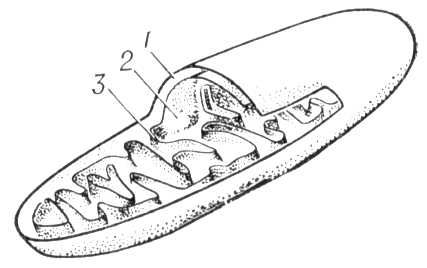 1)митохондрия              2)хлоропласт3)комплекс Гольджи    4)ЭПС5)рибосомаНапишите номер правильного ответа и через запятую – структурный компонент органоида6 Какой органоид изображен на рисунке? Что обозначено цифрами 1,5?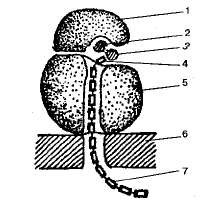 1)митохондрия    2)хлоропласт3)комплекс Гольджи     4)ЭПС5)рибосомаНапишите номер правильного ответа и через запятую – структурные компоненты органоида7Определите постоянные структурные компоненты клетки, выполняющие жизненно важные для нее функции:1) органоиды2) включения3) матрикс4) биологическая мембрана8К органоидам клетки двумембранного строения относят1) вакуоли                  3) включения2) пластиды                 4) аппарат                                         Гольджи9К функциям какого органоида относится: «Накопление, упаковка, выделение органических веществ; образование лизосом»?1) эндоплазматическая сеть2) комплекс Гольджи3) включения       4) митохондрия10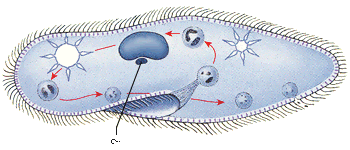 На  рисунке:1) неклеточная форма жизни – вирус2) клеточная форма жизни – эукариот3) клеточная форма жизни – прокариот 4) кристалл11Физико-химические и биологические свойства белка полностью   определяет структура:1) первичная                                                                                                                                                           2) вторичная                                                                                                                                                    3) третичная                                                                                                      4) четверичная                                                                                                                                                                 12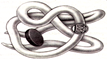 На рисунке изображена структура молекулы:1) ДНК2) белка3) т-РНК4) и-РНК13Совокупность реакций биологического синтеза называется:1) ассимиляция         3) транскрипция2) трансляция            4) диссимиляция14Нуклеиновые кислоты НЕ выполняют функцию:1) информационную2) транспортную3) синтетическую4) запасающую15Биологический полимер, состоящий из двух полинуклеотидных цепей, соединенных друг с другом, являющийся носителем наследственной информации клетки и организма в целом - это1) белок2) РНК3) ДНК4) нуклеотид16Энергия электронов, «выбитых» квантами света из молекул хлорофилла, преобразуется в реакциях фотосинтеза в энергию:1)только химических связей молекул АТФ2)химических связей молекул АТФ и НАДФ*Н2  3) протонов водорода, образовавшихся при фотолизе воды4)синтезированных молекул углеводов17Конечными продуктами темновых реакций фотосинтеза  являются:1) глюкоза и АТФ  2)НАДФ+, кислород и АТФ3)глюкоза, НАДФ+, АДФ   4) глюкоза, кислород и АДФ18Исходным материалом для фотосинтеза служит:1)Кислород и углекислый газ          2)Вода и кислород    3)Углекислый газ и вода                4) Углеводы19Ферментативное расщепление глюкозы без участия кислорода — это1) подготовительный этап обмена 2) пластический обмен3) гликолиз                                       4) биологическое окисление20Расщепление липидов до глицерина и жирных кислот происходит в1) подготовительную стадию энергетического обмена   2) процессе гликолиза3) кислородную стадию энергетического обмена   4) ходе пластического обмена21В результате бескислородного этапа энергетического обмена в клетках синтезируются молекулы	1) белков          2) глюкозы  3) АТФ             4) ферментов22В кислородной стадии энергетического обмена расщепляются молекулы1) глюкозы до пировиноградной кислоты2) белка до аминокислот  3) крахмала до глюкозы4) пировиноградной кислоты до углекислого газа и воды23В процессе гликолиза в мышцах человека при больших нагрузках накапливается1) пировиноградная кислота (пируват) 2) молочная кислота (лактат)3) АТФ и глюкоза4) спирт и углекислый газ24В реакциях репликации в клетке из нуклеиновых кислот участвуют:1) только ДНК   2) только иРНК   3) ДНК и иРНК    4) иРНК и рРНК25Процесс точного и тесного сближения гомологичных хромосом в мейозе называют:1) кроссинговер2) сперматогенез3) овогенез4) конъюгация26Определите фазу деления, во время которой спирализация хромосом достигает максимума и они устремляются к экватору клетки:1) профаза                   3) метафаза2) анафаза                   4) телофаза27Вторичная структура белка поддерживается связями:1) пептидными                                                                                                                                                                                                                2) водородными 3) дисульфидными и пептидными                                                                  4) пептидными и гидрофобными                                                                                                                                                                      28На каком из этапов энергетического обмена синтезируются две молекулы АТФ1) гликолиза   2) подготовительного этапа  3) кислородного этапа 4) поступления веществ в клетку29Побочным продуктом световых реакций фотосинтеза является1)глюкоза 2) кислород 3)углекислый газ4)глюкоза и кислород30Вещество, придающее растению зеленый цвет и играющее решающую роль в воздушном питании растения - это: 
1) клеточный сок 
2) межклеточное вещество
3) хлорофилл 
4) цитоплазма31Закончите предложение:Строго упорядоченная зависимость между основаниями нуклеотидов  и аминокислотами называется…32Считывание информации с ДНК на и-РНК называется12345678910111213141516171819202122232425262728293031321234567891011121314151617181920212223242526272829303132